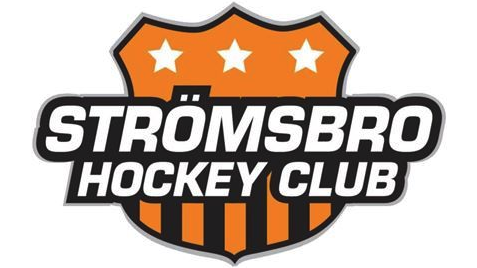 CUPMANUALPresentation av cupmanual En stor och outnyttjad inkomstkälla är cuper. För att göra det enklare har vi tagit fram denna guide att arrangera en cup. Det är viktigt att cuperna sköts på ett bra sätt där deltagande lag trivs och förhoppningsvis återvänder till våra cuper.  Syftet med cupmanualen är att alla lag ska få tillgång till en underlättande beskrivning rörande tillvägagångssätt både före, under och efter en cup att manualen ska fungera som ett hjälpmedel och användas i tillämpliga delar (det som passar för er cup). Finns inget facit.att manualen ska uppdateras kontinuerligt och vid varje säsongsavslut för att färska uppgifter ska finnas till hands inför varje säsong att alla lag ska följa den röda tråden vid cuparrangemang, dvs. använda samma mall för inbjudan, information till lagen samt utvärderingsunderlag etc.  Synpunkter på hur cupmanualen kan bli än mer användbar lämnas till ansvariga för sektionsens Cupansvarig eller ordförande.Kontaktuppgifter till klubben:Strömsbro IF KansliHillevägen 14Box 11047800 11 Gävletel: 026 - 10 32 38fax: 026 - 10 19 78www.stromsbroif.sekansli@stromsbroif.sePå kansliet jobbar Thomas Östergren och Tomas Eriksson.VÅRA ÖPPETTIDER:Måndag - Fredag              13.00 - 17.00Torsdagar har vi kvällsöppet   17.00 - 20.00Postgironr: 33 02 59 - 3Bankgironr: 5421 - 0406Lycka till med Er cup!  Inbjudan via hemsidan och via mail Till inbjudan använder alla lag samma mall som författas varje år. Formatet är i Word med skrivbara fält för att underlätta uppdatering. Cupansvarig eller i andra hand lagledare ansvarar för att inbjudan skickas ut via mail. Adresser till många hockeylag kan hittas via Svenska Hockeyförbundets hemsida www.swehockey.se eller via http://www.swehockey.se/Distrikt/gastriklandsishockeyforbund/Omforbundet/Foreningar/Om ev A-lagsmatch spelas under cupen skickas även erbjudande gratis matchbiljetter med.  Samtliga lags cupinbjudningar ska publiceras på föreningens hemsida. Länk till inbjudan ska även finnas tillgänglig på respektive lags hemsida. Följande ska uppdateras (bilaga 1) Datum för cupen  Anmälan senast Åldersgrupp  Antal lag & Antal matcher per lag Spelplats, speltid, spelform, regler  Datum för antagningsbesked  Betalning 10 dagar efter antagningsbesked.  SHC Bank Giro 5421 - 0406Datum för eventuell hemmamatch för Strömsbro Hockeys A-lag eller J18/J20.  Frågor angående cupen besvaras av Cupansvarig  Kontaktuppgifter (mobilnummer och E-post) Vid anmälan uppges Cupens namn/datum  Förening/lagnamn Adress/postadress Kontaktperson, funktion och kontaktuppgifter (mobilnummer och E-post) Anmälan ska gå direkt till respektive Cupansvarig i Strömsbro Hockey.  OBS! Glöm inte att bekräfta att intresseanmälan emottagits.  Information: Inför Cup Cupansvarig ansvarar för att dokumentet välkomstbrev inför-cup uppdateras och skickas till medverkande lag efter att antagningsprocessen är klar. Använd bifogad mall (bilaga 2) som kan kompletteras med nedanstående rubriker:	   Kort historik kring cupen Antal medverkande lag Övrigt som är intressant/roligt att veta Bild från fjolåret (bifoga gärna fil)  Spelschema   Lösen till CupOnline för registrering av laguppställning  Kommentar från cupansvarig/lagledare Kommentar från tränare Kommentar från spelare Spelschemat som ska bifogas hämtas från Cuponline. Cupansvarig tillhandahålla lösen för Cuponline till respektive lags för att möjliggöra deras registrering av laguppställning. Registrering av laguppställning ska ske senast 2 veckor innan cup för tryck av program och matbeställning. Information: Efter cup Cupansvarig ansvarar för att dokumentet Efter-cup (bilaga 3) färdigställs och skickas till de lag som deltagit i cupen. Detta kan med fördel uppmuntras att skickas vidare till yngre lag i deras förening, allt för att underlätta nästkommande års rekrytering av deltagande lag. Använd bifogad/länkad mall med nedanstående rubriker: Cup-helgen i sin helhet Guld, silver, brons Övrigt som är intressant/roligt att veta (ex. ev. utmärkelser) Bild från helgen (bifoga gärna fil)  Kommentar från cupansvarig/lagledare Kommentar från tränare Kommentar från spelare Mer information finner ni på Strömsbro Hockeys hemsida under Cuper & Camper.  Cuper ÅR/ÅR Antal lag som ska eftersträvas tillsammans med tillhörande prisbild för varje cup sätts av cupstödsansvarig i samråd med föreningens styrelse. Information till föräldragruppen  För de cuper som anordnas från februari och framåt ska ledarna i respektive lag meddela sin föräldragrupp om kommande cup och dess tänkta upplägg i början på säsongen. Gällande cuper som hålls under hösten och fram till och med januarimånad ska information ges och arbete påbörjas senast mars-april samma/föregående år.  Information ska även ges om kommande annonsförsäljningen till cupens matchprogram (se Annonsförsäljningsansvar - cupens matchprogram).  Det är viktigt som ledare att betona att ALLA föräldrar skall hjälpa till under cupen. Arbetsinsatsen av föräldrarna kan ses som en del av ”spelaravgiften”. Man jobbar som förälder för sitt barn som tillhör Strömsbro Hockey. För J18 och J20 och A-laget kommer det till att även spelarna själva får vara med i förberedelserna mot ev reducering av spelaravgiften. Det är svårt att få föräldrar att delta i arbetet för äldre ungdomar. Cupansvarig ska i god tid se till att arbetsschema (se bifogad mall) görs tillsammans med Lagledare och föräldragruppen. Föräldrar/spelare i arrangerande och stödjande lag skall enligt arbetsbeskrivningen sedan sköta schemalagda sysslor. En huvudansvarig i varje grupp namnges i schemat. Huvudansvarig ska därefter schemalägga gruppens sysslor.  Den huvudansvarige för varje grupp skickar aktuell arbetsbeskrivningen till sin arbetsgrupp. Arbetsbeskrivningar finns under ansvarsområdena annonsförsäljning, cupkansli, kiosk, domar- och lagvärdar, försäljning av lotteri och cupens matchprogram, mat, sekretariat, Live Arena, sjukvård och övergripande cupansvar.  Annonsförsäljningsansvar - Cupens matchprogram För att underlätta försäljning av annonser finns mall för matchprogram att tillgå tillsammans med tillhörande prislista och faktureringsunderlag. Lagledare ombesörjer att dessa dokument finns på lagets hemsida tillsammans med information som rör tidsramar för försäljning. Respektive lagledare ansvarar för att samtliga faktureringsunderlag lämnas till föreningens ekonom.  Utse någon ur föräldragruppen till att ansvara för layout av cupens matchprogram. Om inte kompetensen finns inom föräldragruppen anlitas PR företag för uppdraget (se Kontakter.) Om inte tryckerimöjlighet finns inom föräldragruppen kontaktas tryckeri (se Kontakter). Inför tryck av cupens matchprogram bör även exemplar som ska tillhandahållas sponsorer/annonsköpare inräknas och läggas undan av lagledare.  Respektive cupansvarig eller lagledare ansvarar för att ombesörja eller delegera utskick/leverans av tackbrev till sponsorer/annonsköpare.   Pokaler, priser och diplom – cupkansliets ansvarsområde  Tilldela pokal till de tre första lagen i varje cup.  Medalj tilldelas till de tre första lagen från och med åldersgrupp U12. Alla lag erhåller medalj i åldersgrupp U11 och yngre.   Cupkansliet uppdaterar mallen för diplom och beställer tryckning senast 14 dagar innan cupen startar. Cupkansliet ansvarar för att deltagande spelares namn blir skrivna på diplomen.  Diplom signeras av Cupansvarig och i de fall där så är möjligt, namngivare till cupen.  Prisutdelare tillfrågas utifrån huvudsponsorskap och namngivande till cupen. Undersök vilka som är tänkbara och kontakta vederbörande i god tid.  Cupkansliets ansvar  Utrymme för cupkansli finns högst upp på långsidans läktare.  Före cup Ordna lösenord till alla lagen på CupOnline och lämna uppgifter till cupansvarig.  Sätta ihop spelschema för cupen att skickas till vaktmästeri, domaransvarig och istidssamordnare.  Beakta tider som möjliggör matintag, samordna den planeringen med matgruppsansvarig. Göra ”snygga” lagskyltar med gästande lags logotyper (A4-format) som sedan ska sättas upp på dörrarna till lagens respektive omklädningsrum/förråd. Lagvärdar ansvarar för uppsättning av lagskyltar.  Beställa medaljer och pokaler från lokalt företag som fixar pokaler.  Kontrollera att det finns kvittensblock och annat som kan tänkas behövas.  Priser för ev lotteriförsäljning, puckkastning.Lottringar / LotterihjulUpprätta lista för övernattande lag samt uppdatera/se över lista rörande övriga alternativa boenden i Gävle stad och dess omnedj, i syfte att ge god service till gästande lags anhöriga. Planera för och boka transporter av spelare och tillhörande från tågstation och flygplats Ta del av domarschema.  Ev. uppdatera mall för diplom och ordna med tryck/färdigställande av desamma. Under Cup Ta emot ev. obetalda spelaravgifter och skriva ut kvitto på mottaget belopp. Fixa ledarfika från kiosken, dvs. fikabröd och kaffetermosar (självservering i cupkansli). Se till så att CupOnline alltid är uppdaterad. Ombesörj att priser och diplom finns uppställda på plats hos speakern innan prisutdelningen, kontakta speakeransvarig i god tid innan gällande detta.  Efter Cup Redovisa intäkter/utgifter på särskild blankett, lämna underlag och kvitton till Lagledaren. Städa upp i kansliet efter cupen.  Ha ansvar för att alla nycklar till omklädningsrum, förråd, skola m.m. kommer på plats/återställs.  Kioskgruppens ansvar Före Cup Kolla grill och grillkol, inköp hamburgare, bröd och tillbehör. Stor gryta, med vatten och buljong för att lägga färdiga burgare i.Säkerställ att egna/arrangerande lagets samtliga familjer för försäljning hamburgare. Det som inte konkurrerar med kioskverksamheten. Planera och gör ev. inköp till försäljning i samråd med inköpsansvarig. Säkerställ sponsring för att hålla nere kostnader. Rådfråga inköpsansvarig.  Upprätta bemanningschema för det egna laget likväl för de lag som är utsedda att stötta.  Under Cup Försäljning hamburgare mm.  Ordningställa ledares och domares fika för avhämtning Städning och underhåll av kiosken Efter Cup Rapportera inköpsbehov till Inköpsansvarig (se rutin i kiosken). Städning av kiosk enligt aktuell checklista. Räkna kassan och redovisa enligt gällande rutin. Redovisa intäkter/utgifter på särskild blankett, lämna underlag och kvitton till lagledaren. Cupansvarig meddelar resultat i kiosk och övriga driftsfrågor till arrangemangs- och cupstödsansvarig, omgående efter avslutad cup. Domarvärdarnas ansvar Före Cup Domare bokas i god tid (senast 4 veckor) innan cupen via domaransvarig.  Kontrollera att huvudansvarig för cupkansliet har lämnat/mailat spelschema till vaktmästare, domaransvarig och istidssamordnare.  Lista med tillsatta domare lämnas till cupkansliet innan cupstart.  Kolla upp regler för cupen med domaransvarig. Eftersom reglerna kan ha ändrats från föregående säsong är det av stor vikt.  Under Cup Se till att domarna känner sig välkomna innan match.  Ordna fika till domarrummet.  Se till att domare får feedback och stöd före/under/efter matcher.  Stödja övriga med att plocka skräp på läktarna, toaletter och VIP-hylla samt byta sopsäckar i hela ishallen. Efter Cup • Städning av hallen efter cup (görs tillsammans med sekretariatet och sjukvårdarna). Domarna har själva ansvar för städning av domarrum före och efter genomförd cup.  Lagvärdarnas ansvar Före Cup Kontakta ”sitt” gästande lag i god tid (någon vecka innan cup) och hälsa dem välkomna. Uppge då även ert mobilnummer för vidare kontakt.  Information om sista tömningsdag sätts upp på avsedda omklädningsrum senast 2 veckor före varje cup. Säkerställ att avsedda omklädningsrum är tömda dagen före varje cup.   Skapa överskådligt dokument gällande fördelning av omklädningsrum till lagen. Sätta upp lagskyltar på avsedda omklädningsrum (skyltarna tas fram av cupkansliet).  Skaffa nycklar till omklädningsrummen genom lagledare eller vaktmästare.  Skapa cupfolder med information om förläggnings- och ordningsregler, mattider, kontaktuppgifter samt utvärderingsunderlag. Under Cup Ta emot gästande lag vid ankomst och fungera som ett eller flera gästande lags kontaktperson och hjälpreda under cupen.  Tilldela och informera gästande lagledare om cupfoldern är tillverkad.  Säkerställ att förläggnings- och ordningsregler som gäller under cupen följs.  Att under matchens gång se till att publiken och övriga funktionärer uppträder sportsligt mot domare och spelare.  Påfyllning av toalettpapper och pappershanddukar samt tömma papperskorgar vid behov i omklädningsrummen, säkerställ tillgång till förbrukningsmaterial via vaktmästeri.  Ev. hämta mellanmål som frukt och eventuellt kvällsfika till laget från matgruppen.  Säkerställ insamlande av utvärderingsunderlag från deltagande lag. Kontroll av städning av respektive lags omklädningsrum samt korridorerna utanför. Försäljningsansvarig över lotterier och cupens matchprogram Före cup Ge föräldragrupp i uppdrag att samla in vinster. Sätt tidsgräns till i god tid innan cup.  Inköp av lotteriringar.  Vid behov nummermärkning av vinster. Hämta cupens matchprogram från tryckeri. Under cup Ansvara för bemanning till försäljning av cupens matchprogram med fokus på inledande fas av cupen. Ansvara för bemanning av lagets respektive föreningens lotteriförsäljning under cupen samt för ev. dragning och utlämning av vinster.  Hålla till med lotteriet på väl synlig plats i hallen.  Ev. dragningslista sätts upp på kioskvägg och anslagstavla i ishallen. Om direktvinst nyttjas behövs inga dragningslistor.  Skriva enkelt stolpmanus till speakrarna i båda hallarna för att möjliggöra information om lotteriförsäljning samt dragning i högtalarna.  Intäkt till föreningens lotteri registreras i kioskens kassa. Intäkt till lagets lotteri redovisas till lagledaren. 	  	   Matgruppens ansvar Före cup Prata med tidigare cupers matansvariga om tips på upplägg samt med inköpsansvarig gällande sponsring. Nyttja ev. avtal med samarbetspartners. Samordna mattider och spelschema med huvudansvarig för cupkansliet och meddela dessa till huvudansvarig för lagvärdar.  Kontroll av eventuella allergier för cupdeltagare och dess innebörd. Beställ specialkost om så behövs.  Verka för sponsring gällande mat- och fikafrågan. Samarbeta med inköpsansvarig.  Beräkning och beställning av mat (se Matservering) eller tillagning av egen husmanskost.  Beräkning och ev. inköp av mat till frukost, kvällsfika, frukt och dylikt som inte kan införskaffats via sponsring.  Planera bemanningsschema för servering av lunch och middag, ev. frukost.   Under cup Ordna med frukt eller mellanmål till lagen som hämtas av lagvärdar.  Ordningsställa kvällsfika i kartonger eller backar för att ta med till boendet. Hämtas av Lagvärdar.  Om mat finns över erbjud extra försäljning till medföljande: Frukost XX kr,  lunch XX kr, middag XX kr. Betalning kan göras direkt på plats i restaurang eller i kiosken (kvitto bevisar betalning).  Kontakta speakern som kan annonsera om detta i högtalarna.  Redovisa intäkter/utgifter på särskild blankett, lämna underlag, kvitton och fakturakopior till lagledaren. Se till att sopor töms i serveringslokal under och efter cupen.  Matservering  OBS! Minst två veckor före cupstart måste huvudansvarig för matgruppen kontakta ev leverantör av mat alternativt restaurangen för att meddela information gällande  allergier/specialkost  antal portioner för lunch och middag  ev. sponsring ex. mjölk, frukt  Sekretariatets ansvar Inför och under cup Göra speakerschema och upprätta ”matchens sponsor” – schema (samtliga annonsörer i cupens matchprogram). Speaker hämtar matchprotokoll i cupkansliet före match och fyller endast i resultaten.  Sköta speaker och tidtagning. Om man vill kan man även använda sig av walkie-talkies för rapportering till cupkansliet och vidare rapportering till Cuponline. Dela ut puckar till lagen vid uppvärmning och assistera vid spolning av isen, flytta målburar och ev. sarger.  Städa lagens och speakrarnas bås, hallar och VIP-hyllan mellan matcherna. Genomföra prisutdelning efter finalmatchen i samråd med cupkansliet eller cupansvarig. Efter cup Städning efter cup sker tillsammans med domarvärdar och sjukvårdare. LiveArena ansvar  Alla ungdomsmatcher ska filmas och sändas live under säsongen. Varje lag har till Strömsbro Hockey anmält en filmansvarig person för Live Arenauppdraget.  Det arrangerandes lagets filmansvarige ser till att matcher bokas och att det tillsätts det antal personer som krävs för uppdraget via ett bemanningsschema.  Nedan en kort presentation av Live Arenauppdraget: Boka matcher och bemanna filmteam. Ta fram kamera från SHCs lilla kontor. Dörr låses upp med nyckel i nyckelgömman. Koden har lagledarna. Lathund för arbetet finns tillsammans med utrustningen. Koden till utrustningen har varje lagledare och filmansvarig. Testa i god tid att lägga upp ett event på lagets träningar alternativt matcher. 	   Sjukvårdsgruppens ansvar Före Cup  • Ordna fram en sjukvårdsväska och gå igenom sjukvårdsutrustningen. Göra inköp på eventuell utrustning som fattas. Redovisa kvitton på inköp till Lagledaren.        Under Cup  Bära sjukvårdsväst samt ha sjukvårdsväskan till hands. Vid match skall ALLTID sjukvårdare finnas på plats i hallarna. Sjukvårdare ska bara sköta den sysslan under cup.  Ge första hjälpen samt plåstra om småskavanker.  Efter bedömning flytta skadad spelare snarast från planen för återupptagande av spel.  Tillkalla ambulans vid behov (112).  Efter Cup Städning av hallen/toaletter efter cup tillsammans med Domarvärdar och Sekretariatet.  Gå åter igenom sjukvårdsutrustningen och göra inköp på utrustning som har förbrukats  CupansvarigInför Cup Skicka tidigt ut cupinbjudan via mail till andra hockeyföreningar i Sverige. Tänk på att även Finland och Norge är intresserade av att komma på svenska cuper. Prioritera sedan att kontakta föreningarnas kontaktpersoner telefonledes för att säkerställa att inbjudan kommit fram och etablera kontakt.  Observera att när utländska lag deltar i cupen måste en särskild ansökas göras till Gästriklands Ishockeyförbund.När sedan lagen anmäler sig är det av stor vikt att Cupansvarig bekräftar att anmälan inkommit.  När alla lag är klara ska antagningsbesked skickas ut till lagen.  Skicka kod till Cuponline i mailbekräftelsen med antagningsbeskedet. Deltagande lag ska själva lägga upp sin laguppställning. För föreningens lag är denna kostnad för närvarande 995kr/cup för åldersgrupper U13 och uppåt vilket ska inkluderas i cupavgift. För lag upp t o m U12 är det kostnadsfritt. Det är viktigt att eventuella allergier beskrivs noga i samband med registreringen.  Kolla med Kansliet att inbetalningar inkommit 10 dagar efter att antagningsbesked skickats. När betalningarna är registrerade kontaktas samtliga lag via telefon eller via mejl om så inte är gjort i samband med inbjudan till cupen. Besvara eventuella frågor och ge information/påminn om Cuponline och registrering av laguppställning. Lagvärdsansvarig kan hjälpa till med dessa samtal.  Ange på Cuponline vilka lag som är anmälda och klara. Kontrollera för säkerhets skull innan cup att åldern på samtliga spelare stämmer överens med cupinbjudan. Detta görs enklast via Cuponline eller på ifyllda returnerade ”laguppgifter”.  Sammanställ laguppgifter och meddela därefter matansvarig om antalet spelare/ledare i respektive lag samt eventuella allergier och vad dessa innebär.  Maila ut dokument med förslag på boende, ett dokument som uppdaterats av cupkansliet, för vidarebefordran till gästande lags anhöriga. Dokumentet ska ha uppdaterats av cupkansliet.  Se till att all information med spelschema skickas i god tid innan cupstarten till alla lag. Cupansvarig ska i god tid se till att arbetsschema (se bifogad mall) görs tillsammans med lagledare och föräldragruppen  Gör en mapp (folder/dokument) som ska delas ut till lagen och huvudansvariga för lag- och domarvärdar, mat- och kioskgrupp samt sekretariat i samband med cupstart. Alla kan då lätt nå varandra under cupen om det behövs.  Logi och boende Förslag på boenden för lag och anhöriga enligt: Kontakta Scandia Väst redan i inledningen av planeringen och boka upp rum. Ange olika boendealternativ. Lite beroende på säsong. Efter att cupen är genomförd  Kontanta intäkter och kostnader redovisas på särskild blankett (cupredovisning) av lagledaren. Därefter redovisas hela cupens intäkter och utgifter tillsammans med samtliga kvitton till Strömsbros Kansli. Lagledaren går igenom utvärderingsblanketterna som de gästande lagen ombetts fylla i. Cupansvarig ser till att samla föräldragruppen och ledarna inom två veckor efter avslutad cup i syfte att sammanfatta och utvärdera cupen. Konkreta förslag på förbättringar till nästkommande års arrangemang dokumenteras.   Alla spelare, föräldrar, ledare, domare och övriga funktionärer tackas för en väl genomförd cup. Vi hoppas på ett minst lika gott samarbete under kommande cup!   Kontakter  Bilagor Bilaga 1 Mall InbjudanBilaga 2 VälkomstbrevBilaga 3 AnnonsförsäljningBilaga 4 Logi och boendeBilaga 5 UtvärderingCupnamn Ålders grupp Datum Antal dagar Antal lag Speltid Spelform Matcher/lag Startavgift DeltagaraFunktionNamnTelMejlCupstöd Cupstöd Inköp & sponsring av livsmedel Arrangemang & försäljning Kansliet Kassör (ekonomi) Layout Tryckeri Domare – regler Istider Vaktmästeri Logi Mat 